ВСЕРОССИЙСКАЯ ОЛИМПИАДА ШКОЛЬНИКОВ
ПО МАТЕМАТИКЕ. 2018—2019 уч. г.ШКОЛЬНЫЙ ЭТАП. 7 КЛАСС(7 баллов) Приведите пример двух обыкновенных дробей, разность которых в три раза больше их произведения. Приведите вычисления, обосновывающие это свойство.(7 баллов) Покажите, как разрезать фигуру на три части и сложить из них квадрат.(7 баллов) На доске написано число 49. За один ход разрешается либо удваивать число, либо стирать его последнюю цифру. Можно ли за несколько ходов получить число 50?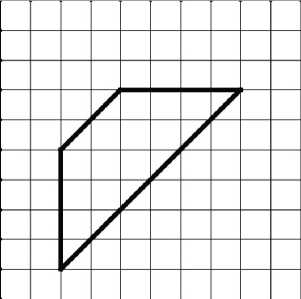 (7 баллов) Один из трёх друзей: Андрей, Борис или Владимир — самый сильный, другой — самый умный, третий — самый добрый. Однажды они сказали следующее:Андрей: Владимир сильнее меня.Борис: Я умнее Владимира.Владимир: Борис умнее меня.Известно, что самый сильный и самый добрый сказали правду, самый умный соврал и среди них нет двух людей, равных по силе.Верно ли, что среди трёх друзей тот, кто самый добрый, тот и самый слабый? Обоснуйте свой ответ.(7 баллов) Мама гуляет с коляской вокруг озера и полностью обходит озеро за 12 минут. Ваня по той же дорожке в ту же сторону ездит на самокате и встречает (обгоняет) маму каждые 12 минут. Через какие промежутки времени Ваня будет встречать маму, если он будет ездить с той же скоростью, но в обратном направлении?Максимальный балл за все выполненные задания — 35.